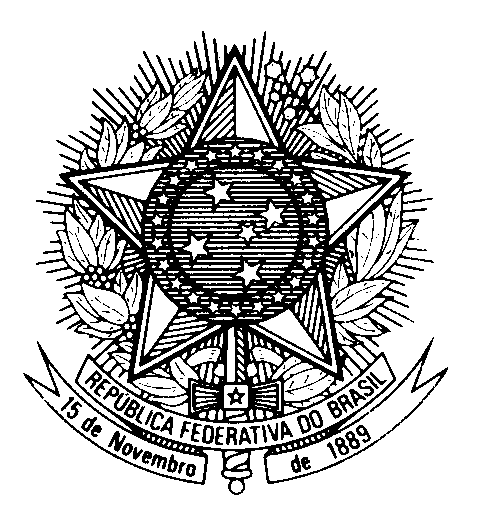 HRC UNIVERSAL PERIODIC REVIEW BENIN  (Geneva, January 26th 2023)STATEMENT OF BRAZIL 	Le Brésil souhaite la bienvenue à la délégation du Bénin. 	Nous félicitons le Bénin pour les avancées en matière d'éducation, notamment la fourniture de manuels scolaires gratuits, les cantines scolaires et la construction de nouvelles écoles. 	Nous le saluons aussi pour les mesures prises pour la modernisation de la justice et pour l'amélioration des conditions de détention. 	Dans un esprit de dialogue constructif, le Brésil recommande au Bénin:1. De poursuivre des mesures additionnelles pour garantir les droits de l'enfant et la mise en œuvre du code de l'enfant béninois, y compris l'expansion de l'éducation et l'éradication du travail des enfants; et2. de continuer à adopter des mesures concrètes pour promouvoir et protéger les droits des femmes et des filles, notamment en ce qui concerne l'accès au marché du travail, la participation politique et la lutte contre la violence de genre. 	Nous souhaitons au Bénin une excellente revue. 	Je vous remercie.